Serie: El Poder Libertador del Perdón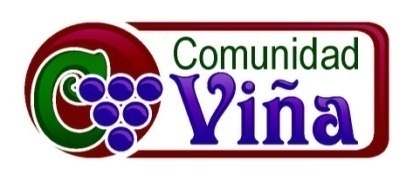 28 de junio del 2009 – Mercedes CookRecibiendo el Perdón de DiosLibres de muerte y separación eternaINTRO A TODA LA SERIE:Vamos a tomar 4 semanas para estudiar en detalle un tema que es fundamental en nuestra vida cristiana, se trata del perdón. Perdonar significa absolver de pago o deuda, dejar ir libre. No es un tema fácil de practicar porque cuando tenemos que perdonar normalmente es porque hemos sido heridos. Y entre más grande la herida recibida mas razones para no otorgar el perdón a otros.La falta de perdón, bien sea falta de darlo o falta de recibirlo, esclaviza nuestras vidas; por eso esta serie la hemos titulado “El Poder Libertador del Perdón” porque se necesita una acción poderosa para libertarnos de las consecuencias de la falta de perdón.En esta serie vamos a mirar el panorama más general de todo lo que involucra perdón: primero nuestra propia necesidad de perdón, cual es el perdón perfecto y como lo recibimos; la próxima semana como nuestra vida cambia al ser perdonados; luego como ser libres de amargura y resentimiento; y finalmente maneras prácticas de reconciliarnos con los demás.Hoy vamos a empezar hablando de nuestra necesidad de ser perdonados para ser libres de muerte y separación eterna de Dios.I. EL PECADO NOS SEPARA DE DIOSEn el principio Dios creó los cielos y la tierra y en ella al ser humano en plena comunión con Dios. Dios y el ser humano caminaban en el Paraíso y todo era perfecto. Hasta que el ser humano decidió tomar decisiones independiente de Dios y cayó en pecado. El pecado trajo muerte espiritual, separación de Dios, y expulsión del Paraíso. Nosotros como descendientes de Adán y Eva recibimos la misma naturaleza pecadora que nos aleja de Dios Rom. 3.23 por cuanto todos pecaron, y están destituidos de la gloria de Dios;De acuerdo a las leyes establecidas por Dios la paga del pecado es muerte Rom. 6.23 Porque la paga del pecado es muerte: mas la dádiva de Dios es vida eterna en Cristo Jesús Señor nuestro.Al pecado entrar al mundo nadie podía satisfacer los requisitos de santidad y perfección de Dios, estábamos destinados a ir al infierno.Quizás como hispano haz escuchado el dicho “el que peca y reza empata”. Quiero recordarte que ese dicho no es bíblico. Pensar que con decir una oración nuestros pecados quedan perdonados, que borrón y cuenta nueva, es hacer a Dios un juego y reducir la gravedad de nuestras ofensas. El pecado es una deuda tremenda que ningún ser humano puede pagar porque se necesita ser perfecto para agradar a un Dios santo. Dios es el único que nos puede limpiar de pecado.II. EL PLAN DE SALVACION DE DIOSA. Cada uno debe pagar sus deudasDesde el principio Dios diseño un plan de salvación para dar a la humanidad la oportunidad de regresar a El:Gen. 3-14-15:14Y el SEÑOR Dios dijo a la serpiente: Por cuanto has hecho esto, maldita serás más que todos los animales, y más que todas las bestias del campo; sobre tu vientre andarás, y polvo comerás todos los días de tu vida. 15Y pondré enemistad entre ti y la mujer, y entre tu simiente y su simiente; él te herirá en la cabeza, y tú lo herirás en el calcañar.(Las heridas en el calcañar representan las tentaciones, persecuciones, potestades de maldad atacando la iglesia. La herida en la cabeza representa la Victoria de Jesús sobre Satanás al resucitar de la muerte, una herida de la cual el enemigo no se podrá recuperar.) Este plan de salvación sigue las mismas leyes establecidas por Dios, es decir que el que peca debe pagar por su pecado (Rom. 6:23)Yo crecí en un hogar católico y era practicante activa en el sentido que siempre iba a misa, estaba en el grupo de jóvenes, y trataba de hacer siempre lo mejor, no le hacia mal a nadie; así que yo sinceramente creía que estaba bien con Dios a pesar de que de vez en cuando pecaba.Pero ¿hay acá alguien que no haya pecado? ¿Hay aquí alguien que nunca haya mentido? ¿Robado algo así sea de muy poco valor? Podemos seguir revisando la lista de mandamientos y confirmar que todos hemos fallado. Ahora todos vamos a tener que dar cuentas a Dios en el día del juicio. Si morimos con la naturaleza pecaminosa Dios va a tener que enviarnos lejos de El, al infierno, por violar Sus leyes.B. Jesús pagó nuestra deudaImagínate un montón de gente alineada en la playa de Venice para ver quien puede nadar hasta Hawái. Suena la pistola y todos saltan al agua. Algunos muy buenos nadadores avanzan rápidamente, otros se cansan rápido, y otros ni siquiera alcanzan a alejarse de la playa. No importa que tan capacitados sean una cosa es segura: el resultado final es el mismo para todos, ninguna persona será capaz de nadar hasta Hawái. Todos se ahogarán antes de lograrlo. No importa que tan preparados estén, o que hayan tomado clases de natación con un experto, o que sigan las mejores técnicas. El resultado final será el mismo. Solo una operación de rescate puede proveer la asistencia necesaria para cubrir tan gran distancia. De la misma manera la distancia entre Dios y cada uno de nosotros es muy grande debido al pecado. 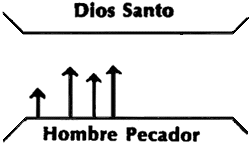 Algunos de nosotros pueden parecer mejores personas que otros, pero la realidad es que todos hemos fallado y ninguno llega a la medida de los estándares de Dios. No importa donde estemos en la “escala de ser buenos” comparados con otros, todos necesitamos un Salvador.Tratamos de llegar a Dios a través de buenas obras, religión, filosofía, etc., pero no lo alcanzamos porque no somos perfectos.Pero gracias a Dios por su plan, Jesús es enviado al mundo para vivir la vida perfecta que agrada a DiosJesús demostró que es la única persona que ha podido cumplir todos los mandamientos de Dios, nunca pecó.Jesús voluntariamente pago el precio de nuestras faltas al sufrir y morir en la cruz en nuestro lugar 2 Cor. 5.21 Al que no conoció pecado, le hizo pecado por nosotros, para que fuéramos hechos justicia de Dios en El.El tomó nuestro castigo sobre El para que nosotros pudiéramos vivir. No solo Jesús tomó todos los pecados del mundo sobre si mismo, no solo recibió el castigo por esos pecados, El fue hecho pecado. Cuando Dios miró a su hijo en la cruz Dios vio toda la rebelión, odio, putrefacción de la naturaleza humana.Jesús vivió una vida sin pecadoJesús derramó su sangre para limpiarnos de pecado.Jesús resucitó de los muertos probando así que tenía autoridad sobre la muerte.Jesús cumplió el plan de Dios de reconciliarnos y darnos vida eterna.A través de Jesús Dios ofrece salvación a la humanidad.El pecado es como un veneno que corre por nuestra vida, Jesús al tomar nuestro lugar es como que el chupa el veneno de nuestra alma y se lo aplica a si mismo para morir por nosotros y para hacernos libres de la esclavitud de ese veneno.Podemos ver el corazón de Dios que es de amor y misericordia por su creación.Nuestra gran deuda fue pagada con gran compasión.Si nuestra mas grande necesidad hubiera sido información, Dios hubiera enviado un educador.Si nuestra mas grande necesidad hubiera sido tecnología, Dios hubiera enviado un científico.Si nuestra mas grande necesidad hubiera sido dinero, Dios hubiera enviado un economista.Si nuestra mas grande necesidad hubiera sido placer, Dios hubiera enviado un comediante.Pero nuestra más grande necesidad era perdón, por eso Dios nos envió un Salvador.En la cruz hay un intercambio: Jesús fue condenado para que nosotros fuéramos liberados, Jesús experimentó el rechazo de Dios para que nosotros experimentáramos su aceptación, Jesús fue tratado como el peor pecador para que nosotros fuéramos tratados como santos, Jesús murió para que nosotros tuviéramos vida eterna, Jesús tomó nuestro lugar para que nosotros podamos tomar Su lugar.Es como si yo cometo un crimen, voy a juicio, soy condenada a varios años de cárcel, y luego de recibir la sentencia el juez me dice: “cometiste un crimen y de acuerdo a la ley mereces pagar por el en la cárcel, pero por amor voy a pagar la deuda por ti, yo voy a ir a la cárcel en lugar tuyo, estás libre”. ¿Como creen que se llama eso? Perdón total, incondicional e inmerecido. Eso fue lo que Dios hizo.Esto me hace humilde porque es incomprensible, lo que Jesús hizo en la cruz por mi demuestra un amor inmenso. ¿No les da ganas de adorar a Dios y agradecerle por lo que Jesús hizo? El pagó nuestra deuda.Lo único que nosotros traemos a la mesa es nuestros pecados y Dios nos da todo.Puede alguien decirme ¿que debe uno hacer antes de poder recibir perdón de pecado?Esto fue lo que una profesora le preguntó a los niños en la clase de religión. Hubo un silencio (así como ahorita) y luego haya del fondo del salón un niño dijo “pecar”.C. Cada uno debe reconocer su deuda y aceptar que ya Jesús la pagó 	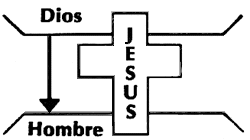 Cada ser humano nace con una naturaleza pecaminosa pero también con una necesidad de Dios para llenar su vida. La única forma de llenar el vacio interior es aceptando el perdón que Dios ofrece. Necesitamos el perdón de Dios y cuando lo aceptamos somos libres de muerte y separación eternal de Dios. Jesús murió por cada persona, su sangre fue derramada, el precio fue pagado. Tenemos que reconocer que por nosotros mismos no podemos pagar la deuda que tenemos con Dios. Lo único que podemos hacer es recibir perdón. Cada persona necesita arrepentirse (darle la espalda al pecado) escoger aceptar lo que Jesús hizo, pedir perdón por vivir una vida independiente, y aceptar la obra de Jesús en la cruz. De nuestro libre albedrio decidimos pecar y ahora de nuestro libre albedrio debemos pedir perdón por nuestros pecados y aceptar el sacrificio de Jesús. Jesús está siempre listo para perdonarnos 1 Juan 1.9 Si confesamos nuestros pecados, El es fiel y justo para perdonarnos los pecados y para limpiarnos de toda maldad.La oferta de perdón de pecados es gratis y siempre disponible. Pero no es tuya hasta que tú personalmente la aceptas. No tratemos de ganarla por nuestros propios medios porque no podemos. Nada que hagamos nos va a hacer lo suficientemente buenos delante de Dios. Simplemente tenemos que aceptar lo que el ha hecho por nosotros. Es un sacrificio de gran precio, costó la vida de Jesús, pero solo podemos recibirlo gratis.Acá tengo un billete de un dólar, se lo voy a dar gratis a la persona que se acerque a recibirlo, ¿quien lo quiere? Yo estaba ofreciendo el billete gratis, pero solo el que se acerca  y lo toma lo puede hacer suyo. Lo mismo es cierto del perdón de Dios, es ofrecido libremente pero no es tuyo hasta que lo recibas. Hasta que sepas que tienes la necesidad de ser perdonado…D. Cada persona que acepta el perdón de Dios recibe nueva vida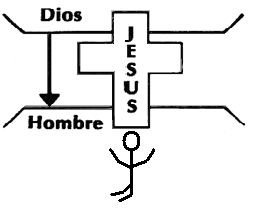 Dios nos cambia de adentro hacia afuera y nos hace nuevas creaturas. Recibimos el perdón de Jesús porque el pagó el precio de nuestros pecados. La definición de perdón es absolver de pago o deuda. Dios canceló todas nuestras deudasColosenses 2:13-14 13Y cuando estabais muertos en vuestros delitos y en la incircuncisión de vuestra carne, os dio vida juntamente con El, habiéndonos perdonado todos los delitos, 14 habiendo cancelado el documento de deuda que consistía en decretos contra nosotros y que nos era adverso, y lo ha quitado de en medio, clavándolo en la cruz.No necesitamos confesar nuestros pecados miles de veces. Necesitamos confesar nuestros pecados una vez y agradecer a Dios miles de veces por su perdón.Cuando creemos en Jesús, nos arrepentimos (nos volvemos de nuestra vida pecaminosa) y aceptamos el perdón de Dios de manera personal para nuestra vida, 2 cosas fundamentales pasan en lo espiritual:- Nuestra relación con Dios es restaurada, la barrera que nos separaba es derribada. RECONCILIACION… en el perdón de Dios vemos el ejemplo de que significa una reconciliación… estábamos lejos de El y ahora El se ha acercado a nosotros y al recibir su perdón nosotros nos acercamos a El.- Pasamos de muerte espiritual a vida eternal, estar por siempre en la presencia de Dios, ser nacidos de nuevo en nuestro espírituLa próxima semana veremos otros resultados en nuestra vida diaria de recibir el perdón de Dios.Hay un principio espiritual que siempre será válido mientras que exista el universo: El perdón es costoso. El perdón humano es costoso. Un hijo o hija puede hacer algo malo, los padres pueden perdonar, pero ese perdón trae lagrimas y corazones rotos. El perdón divino es costoso. Dios es amor pero también santidad. Dios no va a romper las leyes morales en las que fundo el universo. El pecado debe recibir castigo o sino la estructura misma de la vida se desintegra. Y solo Dios puede pagar el terrible precio que es necesario para que la humanidad pueda ser perdonada. El perdón no es decir “oh está bien, no hay problema”. El perdón es la cosa más costosa en el mundo; Dios nos lo da gratis, ¿estamos dispuestos a tomarlo?Terminemos con el versículo más famoso de la biblia: Juan 3:16 Porque de tal manera amó Dios al mundo, que ha dado á su Hijo unigénito, para que todo aquel que en él cree, no se pierda, mas tenga vida eterna.¿Has recibido el perdón de Dios? Esto es algo que solo tú puedes responder. Si te arrepientes de vivir una vida que ofende a Dios, y aceptas el sacrificio de Jesús para ti personalmente, yo te animo a que le invites a vivir en tu corazón y le hagas el dueño de tu vida, que le transfieras a El el control de tu vida, que invites Su presencia en tu vida. Al hacerlo el ES llenará tu vacio interior, y nacerás espiritualmente. Este es el principio de una nueva vida, Jesús te hará nuevo de adentro hacia afuera. El aceptar el perdón de Dios es el fundamento de una vida reconciliada con El y con los demás. Al recibir su perdón empezamos un proceso de parecernos a El y poder buscar la reconciliación con las demás personas y a la vez aprender a pedir y a dar perdón.Te invito a que con tus labios expreses el sentir de tu corazón y hagas una oración invitando a Jesús a vivir en tu corazón. Repitamos todos esta oración:  Señor Jesús, reconozco que soy pecador, que no he guardado todos tus mandamientos. Me arrepiento de mis pecados y de mi vida independiente de ti. Gracias por enviar a Jesús a morir por mí. Yo creo que El tomó mi lugar, recibió el castigo que yo merecía, resucitó y vive hoy. Acepto tu regalo del perdón ahora mismo. Te doy mi vida y te pido que vengas a mi corazón y vivas en mí por siempre como Señor y Salvador. AmenSi hoy has aceptado el perdón de Jesús, te quiero pedir que al final del servicio vengas por acá, queremos orar por ti y contestar cualquier pregunta que puedas tener.